September 8, 2023Purchased Auction Item and Sponsorship ReceiptLowcountry GOLF & GALAThank you for your support of First Tee - Greater Charleston (an exempt organization as described in Section 501(c)3 of the Internal Revenue Code).  This form serves as your donation receipt for any sponsorship or auction items purchased during the 2023 Lowcountry GOLF & GALA.  All values are assigned by the donor.  Please keep a copy for your tax records.NAME: 											ADDRESS:										CITY:						  STATE:		  ZIP:		THANK YOU!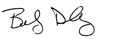 Bucky Dudley, PGAExecutive Director
Goods or services may have been provided in exchange for the gift.   This letter will serve as your receipt. Charleston Junior Golf Foundation D.B.A. First Tee - Greater Charleston 321 Wingo Way, Suite 201 Mt. Pleasant, SC 29464
Tax ID:  20-3959266Purchased ItemValue